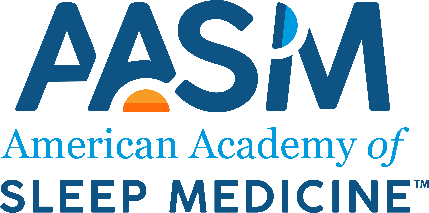 InstructionsTo apply for AASM COVID-19 relief funding, you must be a U.S.-based, 501(c)3, 501(c)4, or 501(c)6 tax-exempt state or regional sleep society. Please complete the application, attach the required documentation, and submit the materials by sending an email to states@aasm.org. Contact InformationName of sleep society: Contact name: Contact title/role: Address: Email: Telephone: Website: Organization ProfileNumber of members: Year established: Tax designation:  501(c)3    501(c)4    501(c)6Briefly describe your organization’s mission and activities (maximum of 1 paragraph):Required DocumentsCheck this box to indicate that your most recent financial statement (preferably an audited statement) is attached: Check this box to indicate that confirmation of your most recent state filing (e.g., annual registration) is attached: Check this box to indicate that confirmation of your most recent federal filing (e.g., Form 990/990-N) is attached: COVID-19 ImpactAmount of relief funding requested (maximum of $10,000): Describe the impact of COVID-19 on your operations and budget (maximum of 1 page):Explain how relief funding will be utilized. Include a budget and justification (maximum of 1 page):